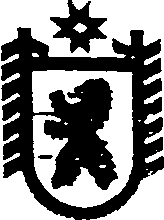 Республика КарелияАдминистрация Пудожского муниципального района                                              РАСПОРЯЖЕНИЕ 29.12.2018г.                                                                                № 1148  р-Пг. Пудож«Об  утверждении Положения об  Управлениипо жилищно-коммунальному хозяйству и инфраструктуре»	В соответствии со ст.35 Устава Пудожского муниципального района, Федеральным законом от 06.10.2003 № 131-ФЗ «Об общих принципах организации местного самоуправления в Российской Федерации», Решением  Совета Пудожского муниципального района 3 созыва от 24.08.2018 года №384:            1. Утвердить прилагаемое Положение об Управлении по жилищно-коммунальному хозяйству и инфраструктуре (приложение №1). 	2. Распоряжение вступает в силу с момента подписания.Глава  администрацииПудожского муниципального района                                              А.В.Ладыгин Рассылка: дело -1;                   управление делами – 1;                  управление ЖКХ  – 1;                  организационно-правовой отдел -1Приложение №1 к                                                                                           Распоряжению администрации                                                                                      Пудожского муниципального района                                                                                                              №   1148 р-П  от 29.12.2018 годаПОЛОЖЕНИЕоб управлении жилищно-коммунального хозяйства и  инфраструктуре1. ОБЩИЕ ПОЛОЖЕНИЯ1.1. Управление жилищно-коммунального хозяйства и инфраструктуре (далее – Управление) является структурным подразделением администрации Пудожского Муниципального района1.2. Управление в своей деятельности руководствуется Конституцией Российской Федерации, законами Российской Федерации и Республики Карелия, иными нормативно-правовыми актами Российской Федерации и Республики Карелия, Уставом Пудожского муниципального района, регламентом администрации Пудожского муниципального района, нормативно-правовыми актами органов местного самоуправления и настоящим Положением.1.3. Деятельность Управления осуществляется под непосредственным руководством заместителя главы администрации Пудожского муниципального района – руководителя  управления по ЖКХ и  инфраструктуре.2. ОСНОВНЫЕ ЗАДАЧИ УПРАВЛЕНИЯ                  Управление жилищно-коммунального хозяйства и  инфраструктуре выполняет следующие задачи в соответствии с полномочиями, возложенными Федеральным законом №131-ФЗ «Об общих принципах организации местного самоуправления»:   организация в границах муниципального района электро- и газоснабжения поселений в пределах полномочий, установленных законодательством Российской Федерации;дорожная деятельность в отношении автомобильных дорог местного значения вне границ населенных пунктов в границах муниципального района, осуществление муниципального контроля за сохранностью автомобильных дорог местного значения вне границ населенных пунктов в границах муниципального района, и обеспечение безопасности дорожного движения на них, а также осуществление иных полномочий в области использования автомобильных дорог и осуществления дорожной деятельности в соответствии с законодательством Российской Федерации; дорожная деятельность в отношении автомобильных дорог местного значения в границах населенных пунктов поселения и обеспечение безопасности дорожного движения на них, включая создание и обеспечение функционирования парковок (парковочных мест), осуществление муниципального контроля за сохранностью автомобильных дорог местного значения в границах населенных пунктов поселения, а также осуществление иных полномочий в области использования автомобильных дорог и осуществления дорожной деятельности в соответствии с законодательством Российской Федерациисоздание условий для предоставления транспортных услуг населению и организация транспортного обслуживания населения между поселениями в границах муниципального района и Пудожского городского поселения;участие в предупреждении и ликвидации последствий чрезвычайных ситуаций на территории муниципального района;организация мероприятий межпоселенческого характера по охране окружающей среды;участие в организации деятельности по сбору (в том числе раздельному сбору), транспортированию, обработке, утилизации, обезвреживанию, захоронению твердых коммунальных отходов на территориях поселений Пудожского муниципального района;утверждение схем территориального планирования муниципального района, утверждение подготовленной на основе схемы территориального планирования муниципального района документации по планировке территории, ведение информационной системы обеспечения градостроительной деятельности, осуществляемой на территории муниципального района, резервирование и изъятие земельных участков в границах муниципального района для муниципальных нужд, направление уведомления о соответствии указанных в уведомлении о планируемом строительстве параметров объекта индивидуального жилищного строительства или садового дома установленным параметрам и допустимости размещения объекта индивидуального жилищного строительства или садового дома на земельном участке, уведомления о несоответствии указанных в уведомлении о планируемом строительстве параметров объекта индивидуального жилищного строительства или садового дома установленным параметрам и (или) недопустимости размещения объекта индивидуального жилищного строительства или садового дома на земельном участке, уведомления о соответствии или несоответствии построенных или реконструированных объекта индивидуального жилищного строительства или садового дома требованиям законодательства о градостроительной деятельности при строительстве или реконструкции объектов индивидуального жилищного строительства или садовых домов на земельных участках, расположенных на соответствующих межселенных территориях, принятие в соответствии с гражданским законодательством Российской Федерации решения о сносе самовольной постройки, расположенной на межселенной территории, решения о сносе самовольной постройки, расположенной на межселенной территории, или ее приведении в соответствие с установленными требованиями, решения об изъятии земельного участка, не используемого по целевому назначению или используемого с нарушением законодательства Российской Федерации и расположенного на межселенной территории, осуществление сноса самовольной постройки, расположенной на межселенной территории, или ее приведения в соответствие с установленными требованиями в случаях, предусмотренных Градостроительным кодексом Российской Федерации;утверждение схемы размещения рекламных конструкций, выдача разрешений на установку и эксплуатацию рекламных конструкций на территории муниципального района, аннулирование таких разрешений, выдача предписаний о демонтаже самовольно установленных рекламных конструкций на территории муниципального района, осуществляемые в соответствии с Федеральным законом от 13 марта 2006 года N 38-ФЗ "О рекламе" (далее - Федеральный закон "О рекламе");содержание на территории муниципального района межпоселенческих мест захоронения, организация ритуальных услуг;осуществление в пределах, установленных водным законодательством Российской Федерации, полномочий собственника водных объектов, установление правил использования водных объектов общего пользования для личных и бытовых нужд, включая обеспечение свободного доступа граждан к водным объектам общего пользования и их береговым полосам;осуществление муниципального лесного контроля;обеспечение выполнения работ, необходимых для создания искусственных земельных участков для нужд муниципального района, проведение открытого аукциона на право заключить договор о создании искусственного земельного участка в соответствии с федеральным законом;присвоение адресов объектам адресации, изменение, аннулирование адресов, присвоение наименований элементам улично-дорожной сети (за исключением автомобильных дорог федерального значения, автомобильных дорог регионального или межмуниципального значения), наименований элементам планировочной структуры в границах межселенной территории муниципального района, изменение, аннулирование таких наименований, размещение информации в государственном адресном реестре;осуществление муниципального земельного контроля на межселенной территории муниципального района;организация в соответствии с Федеральным законом от 24 июля 2007 года N 221-ФЗ "О государственном кадастре недвижимости" выполнения комплексных кадастровых работ и утверждение карты-плана территории; утверждение генеральных планов поселения, правил землепользования и застройки, утверждение подготовленных на основе генеральных планов поселении я документации по планировке территории, выдача разрешений на строительство (за исключением случаев, предусмотренных Градостроительным кодексом Российской Федерации, иными федеральными законами), разрешений на ввод объектов в при осуществлении строительства, реконструкции объектов капитального строительства, расположенных на территории поселения, утверждение местных нормативов градостроительного проектирования поселений, резервирование земель и изъятие, в том числе путем выкупа земельных участков в границах поселения для муниципальных нужд, осуществление муниципального земельного контроля за использованием земель поселения, осуществление в случаях, предусмотренных Градостроительным кодексом Российской Федерации, осмотров зданий, сооружений и выдача рекомендаций об устранении выявленных в ходе таких осмотров нарушений;) обеспечение проживающих в поселении и нуждающихся в жилых помещениях малоимущих граждан жилыми помещениями, организация строительства и содержания муниципального жилищного фонда, создание условий для жилищного строительства, осуществление муниципального жилищного контроля, а также иных полномочий органов местного самоуправления в соответствии с жилищным законодательством;  присвоение наименований улицам, площадям и иным территориям проживания граждан в населенных пунктах, установление нумерации домов;  утверждение правил благоустройства территории поселения, устанавливающих в том числе требования по содержанию зданий (включая жилые дома), сооружений и земельных участков, на которых они расположены, к внешнему виду фасадов и ограждений соответствующих зданий и сооружений, перечень работ по благоустройству и периодичность их выполнения; установление порядка участия собственников зданий (помещений в них) и сооружений в благоустройстве прилегающих территорий; организация благоустройства территории поселения (включая освещение улиц, озеленение территории, установку указателей с наименованиями улиц и номерами домов, размещение и содержание малых архитектурных форм), а также использования, охраны, защиты, воспроизводства городских лесов, лесов особо охраняемых природных территорий, расположенных в границах населенных пунктов поселения; обеспечение выполнения работ, необходимых для создания искусственных земельных участков для нужд поселения, проведение открытого аукциона на право заключить договор о создании искусственного земельного участка в соответствии с федеральным законом.  обеспечение выполнения работ, необходимых для создания искусственных земельных участков для нужд муниципального района, проведение открытого аукциона на право заключить договор о создании искусственного земельного участка в соответствии с федеральным законом;  обеспечение первичных мер пожарной безопасности в границах населенных пунктов поселения; создание условий для предоставления транспортных услуг населению и организация транспортного обслуживания населения между поселениями в границах муниципального района; осуществление мероприятий по обеспечению безопасности людей на водных объектах, охране их жизни и здоровья; организация ритуальных услуг и содержание мест захоронения.3. ФУНКЦИИ УПРАВЛЕНИЯ         В соответствии с задачами управление жилищно-коммунального хозяйства и инфраструктуры выполняет следующие функции:Осуществляет координацию и контроль реализации приоритетных направлений развития жилищно-коммунального хозяйства, эксплуатации жилого фонда, благоустройства территории городского округа, топливно-энергетического комплекса, муниципальных программ в сфере жилищно-коммунального хозяйства, благоустройства территории и содержания улично-дорожной сети, топливно-энергетического комплекса.Осуществляет контроль реализация мер по обеспечению надежной и устойчивой работы жилищно-коммунального хозяйства и топливно-энергетического комплекса, систем жизнеобеспечения. Организует в границах Пудожского муниципального района электро, тепло, газо-, водоснабжение, водоотведение, снабжение населения топливом.Разрабатывает предложения по сбалансированности структуры топливно-энергетического комплекса, совершенствованию системы газоснабжения и топливообеспечения жилищно-коммунального хозяйства и социальной сферы Пудожского муниципального  районаОрганизует работу муниципальной комиссии по обеспечению безопасности дорожного движения на территории муниципального образования «Пудожский муниципальный район».Утверждает в отношении автомобильных дорог местного значения дорожную деятельность в части капитального ремонта, реконструкции, ремонта и содержания улично-дорожной сети. Осуществляет контроль организации, проведения и приемки выполненных работ по реконструкции, капитальному ремонту улично-дорожной сети, дорог и проездов на территориях общего пользования в границах Муниципального района.Обеспечивает контроль использования и сохранности муниципального жилищного фонда, соответствия жилых помещений данного фонда установленным санитарным и техническим правилам и нормам, иным требованиям законодательства Российской Федерации.Оказывает содействие в создании и деятельности ТСЖ, ЖСК и других форм самоуправления граждан на территории муниципального района, ведет их реестр.Организует разработку муниципальных нормативных правовых актов по вопросам, отнесенным к компетенции Управления.Обеспечивает контроль за деятельностью теплоснабжающих организаций.Участвует в разработке, рассмотрении, согласовании и представлении на утверждение в установленном порядке градостроительной документации о градостроительном планировании развития территории Пудожского муниципального района.Участвует в рассмотрении и согласовании территориальных комплексных схем градостроительного планирования развития территории и ее отдельных частей, схем и проектов развития инженерной, транспортной и социальной инфраструктур и благоустройства территории района.Обеспечивает разработку нормативных правовых актов администрации Пудожского муниципального района по вопросам градостроительства и земельных отношений.Осуществляет в установленном порядке подготовку документов для выдачи разрешений на строительство объектов недвижимости, на их ввод в эксплуатацию на территории сельских поселений.Согласовывает в установленном порядке проектную документацию в отношении объектов жилищно-гражданского, производственного, коммунального и природоохранного назначения, инженерной и транспортной инфраструктур, а также благоустройства территорий муниципального образования.Участвует в подготовке предложений о выборе земельных участков для строительства, реконструкции существующей застройки или их благоустройства в соответствии с градостроительной документацией.Участвуют в формировании плана социально-экономического развития района в части, касающейся вопросов градостроительства.Рассматривает устные и письменные обращения граждан и организаций по вопросам градостроительной деятельности, имущественных и земельных отношений, организует по ним необходимую работу.Представляет главе администрации Пудожского муниципального района информацию о состоянии градостроительной деятельности Пудожского района.Участвует в подготовке документации по планировке территорий муниципального образования.Участие в решении вопросов по территориальному планированию, по зонированию территории района, по схеме землеустройства муниципального района и муниципальных образований поселений, по схеме использования и охране земель в пределах своей компетенции.Участвует в подготовке местных нормативов градостроительного проектирования на территории муниципального образования.Осуществляет ведение информационных систем обеспечения градостроительной деятельности, осуществляемой на территории муниципального образования. Подготавливает задания на разработку документации по планировке территории (проектов планировки, проектов межевания) в соответствии со сведениями информационной системы обеспечения градостроительной деятельности администрации;Осуществляет проверку подготовленной документации по планировке территории на соответствие техническим регламентам, правилам землепользования и застройки, документам территориального планирования, другим сведениям информационных систем обеспечения градостроительной деятельности Администрации;Участвует в проведении публичных слушаний по проектам планировки, проектам межевания межселенных территорий;Подготавливает и выдает  градостроительные планы земельных участков;Проводит проверку соответствия проектной документации архитектурно-планировочному заданию, градостроительному плану земельного участка, документации по планировке территории, документам территориального планирования, правилам землепользования и застройки, другим сведениям информационных систем обеспечения градостроительной деятельности по отношению к участку и объекту проектирования;Подготавливает и выдает в установленном порядке разрешения на строительство объектов и на ввод объектов в эксплуатацию;Рассматривает ходатайства заинтересованных лиц о переводе из одной категории в другую земель (земельных участков), находящихся в муниципальной и частной собственности, за исключением земель сельскохозяйственного назначения;Подготавливает решения о предоставлении жилых помещений муниципального жилого фонда по договорам социального найма жилого помещения, специализированных жилых помещений муниципального жилого фонда по договорам найма специализированного жилого помещения;Выдает разрешения на установку и эксплуатацию рекламных конструкций;Выдает документы о согласовании переустройства и (или) перепланировки жилого помещения;Выдает  решения о переводе жилого помещения в нежилое или нежилого помещения в жилое помещение; Выдает справки об отказе от права преимущественной покупки доли в праве общей долевой собственности на жилые помещения;Принятие решений о безвозмездном приеме жилого помещения в муниципальную собственность;Выдает  разрешения на вселение в занимаемое жилое помещение по договору социального найма иных лиц, на передачу в поднаем жилого помещения, предоставленного по договору социального найма, на обмен жилыми помещениями, предоставленными по договорам социального найма;Выдает  документ, подтверждающий проведение основных работ по строительству (реконструкции) объекта индивидуального жилищного строительства, осуществляемому с привлечением средств материнского (семейного) капитала; Выдает ордера на проведение земляных работ;Осуществляет ведение и реализацию Федеральных и Республиканских целевых программ;Осуществляет  муниципальный  земельный  контроль;Осуществляет муниципальный контроль за сохранностью автомобильных дорог местного значения;Осуществляет  муниципальный     жилищный  контроль;Осуществляет  муниципальный  контроль  исполнения нормативных правовых актов в сфере рекламы.Предоставляет  муниципальные услуги  по следующим регламентам:  «Присвоение объектам адресации адресов аннулирования адресов»; «Выдача специального разрешения на движение по автомобильным дорогам местного значения тяжеловестного и (или) крупногабаритного транспортного средства»; «Присоединение объекта дорожного сервиса к автомобильной дороге местного значения»,  «Выдача разрешения на снос зеленых насаждений».организация благоустройства, озеленения и надлежащего санитарного состояния территории городского округа;организация на территории муниципального района работы по реализации муниципальной жилищной политики, обеспечение управления муниципальным жилищным фондом в пределах предоставленных полномочий;определение приоритетных направлений развития жилищно-коммунального хозяйства и топливно-энергетического комплекса, формирование проектов муниципальных целевых программ в сфере жилищно-коммунального хозяйства и топливно-энергетического комплекса;Реализация на территории Муниципального района организационно-правовых мероприятий органов местного самоуправления в сфере организации дорожного движения (ОДД);осуществление дорожной деятельности и муниципального контроля сохранности автомобильных дорог местного значения в границах муниципального района.  Содействие повышению эффективности эксплуатации и качества содержания и ремонта автомобильных дорог местного значения, улично-дорожной сети;Организация участия органов местного самоуправления в предупреждении и ликвидации последствий чрезвычайных ситуаций на объектах жилищного фонда в границах муниципального районаучастие в составлении и рассмотрении проекта бюджета муниципального районаВ пределах своей компетенции осуществляет прием граждан и юридических лиц, обеспечивает своевременное и в полном объеме рассмотрение устных и письменных обращений граждан, принятие по ним решений и направление заявителям ответов в установленный законодательством Российской Федерации срок.Исполняет иные функции, возложенные на управление в соответствии с действующим законодательством;4. ПРАВА УПРАВЛЕНИЯ.       В целях осуществления возложенных функций управление ЖКХ  и  инфраструктуры имеет право:4.1. Запрашивать в установленном порядке необходимую информацию по вопросам деятельности Управления во всех органах государственной власти, органах местного самоуправления и организациях.4.2. Пользоваться в установленном порядке базами данных структурных подразделений администрации.4.3. Привлекать в установленном порядке для осуществления своих функций специалистов иных структурных подразделений администрации.4.4. Поверять исполнение работниками администрации Пудожского муниципального района, муниципальными учреждениями и предприятиями исполнение федерального и регионального законодательства, а также нормативно-правовых актов органов местного самоуправления по вопросам, отнесенным к компетенции Управления.5.СТРУКТУРА УПРАВЛЕНИЯ5.1. В соответствии с утвержденным штатным расписанием управление жилищно-коммунального хозяйства  и инфраструктуры состоит из следующих специалистов по направлениям деятельности:-  главный специалист по направлению жилищно-коммунального хозяйства;-  главный специалист по направлению  муниципального контроля;- главный специалист по направлению архитектуры, градостроительства, земельных отношений;-  ведущий специалист по направлению инфраструктуры;-  ведущий специалист по направлению жилищного фонда Пудожского муниципального района; - ведущий специалист по направлению жилищного фонда муниципального района и реализации федеральных целевых программ в сфере жилищного законодательства;-   специалист 1-ой категории по вопросам  управления;-   специалист 1-ой категории по  вопросам управления.5.2. Руководство управлением  ЖКХ и  инфраструктуры осуществляет заместитель главы администрации Пудожского муниципального района, который  назначается  на должность и освобождаемый от должности распоряжением главы администрации муниципального образования. 5.2.1 Обязанности и права заместителя главы администрации Пудожского муниципального района утверждаются   должностной инструкцией.  Заместитель главы администрации по вопросам ЖКХ и инфраструктуры  действует от имени управления, руководит деятельностью Управления на принципах единоначалия, представляет интересы Управления в государственных и муниципальных органах, на предприятиях, в организациях и учреждениях.5.2.2 Структура и штаты Управления формируются исходя из основных целей и его деятельности.5.3. В период временного отсутствия руководителя Управления (командировка, болезнь, отпуск и др.) его обязанности выполняет один из главных специалистов Управления, назначаемый распоряжением главы администрации Пудожского муниципального района6. Ответственность управления жилищно-коммунального хозяйства и  инфраструктуры6.1. Начальник Управления несет персональную ответственность в соответствии с действующим законодательством Российской Федерации за решение поставленных перед управлением задач и полноту исполнения возложенных на управление функций.6.2. Сотрудники Управления несут ответственность:- за ненадлежащее исполнение своих должностных обязанностей, нарушение требований действующего законодательства, Устава Пудожского муниципального района, Регламента администрации;- за качество и сроки исполнения документов, полученных на исполнение;- за несоблюдение режима служебной тайны;- за несоблюдение ограничений, связанных с муниципальной службой;- за сохранность и правильную эксплуатацию закрепленной за Управлением оргтехники.